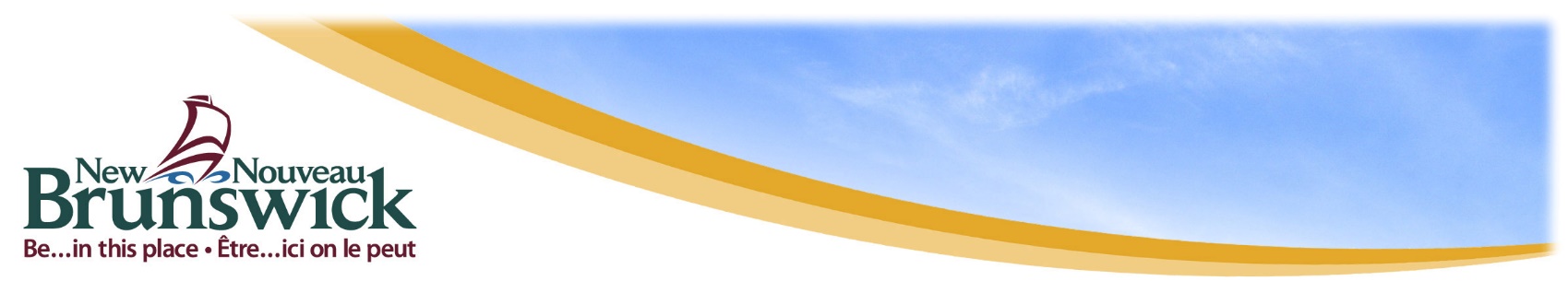 APPLICATION FOR TRAINING / DEMANDE DE FORMATIONReturn application to / retournez le formulaire àCorporate Information Management Unit / Gestion de l'information de l’entreprise   230, chemin Hilton RoadFredericton, NB    E3B 5H1records.centre@gnb.ca Tel / Tél. 506-453-2897  Fax / Téléc. 506-457-4992Name / Nom : Public Body / organisme public: Telephone / Téléphone :E-mail / Courriel Course Title / Titre du coursPresenter / PrésenterDate Course Title / Titre du coursPresenter / PrésenterDate English/AnglaisFrench/Français